                                   проект                                 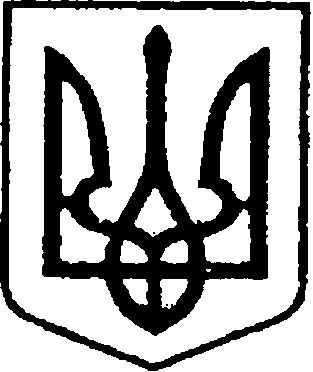 УКРАЇНАЧЕРНІГІВСЬКА ОБЛАСТЬН І Ж И Н С Ь К А    М І С Ь К А    Р А Д АВ И К О Н А В Ч И Й    К О М І Т Е ТР І Ш Е Н Н Явід __ липня 2021 р.                     м. Ніжин		                 № ___Про організацію проведенняярмарку з продажу овочевоїпродукції та фруктівВідповідно до статей 30, 51, 52, 53, 59, 73 Закону України «Про місцеве самоврядування в Україні», керуючись Регламентом виконавчого комітету Ніжинської міської ради Чернігівської області VIIІ скликання, затвердженого рішенням Ніжинської  міської ради від 24.12.2020р.  №27-4/2020р., рішенням виконавчого комітету Ніжинської міської ради від  23.03.2017р. №56  «Про затвердження Положення про організацію та проведення виставково – ярмаркових заходів у м. Ніжині», враховуючи лист комунального підприємства «Комунальний ринок» №133 від 22.07.2021 р., з метою впорядкування торгівлі овочевою продукцією та фруктами на території міста та недопущення розташування несанкціонованих місць торгівлі, виконавчий комітет міської ради вирішив:1. Організувати у період з 01 серпня 2021 року по 10 жовтня 2021 року ярмарок з продажу овочевої продукції та фруктів на території асфальтованого майданчику за адресою: м. Ніжин, вул. Набережна Вороб’ївська, 1А.2. Визначити головним розпорядником ярмарку з продажу овочевої продукції та фруктів комунальне підприємство «Комунальний ринок». 3. Головному  розпоряднику ярмарку з продажу плодово-овочевої продукції у своїй діяльності користуватися рішенням виконавчого комітету Ніжинської міської ради від 23.03.2017р. №56 «Про затвердження Положення про організацію та проведення виставково – ярмаркових заходів у м. Ніжині».4. Учасникам ярмарку з продажу овочевої продукції та фруктів, що здійснюють торгівлю на визначених місцях сплачувати плату за участь у ярмарку по ставках орендної плати за торгове місце комунального підприємства «Комунальний ринок».5. Комунальному підприємству «Комунальний ринок» (Кошовому В.І.) справляти внесок за участь у ярмарку з продажу овочевої продукції та фруктів з суб’єктів господарювання шляхом безготівкових розрахунків або готівкою через зареєстровані та опломбовані касові апарати.6.Учасникам ярмарку з продажу плодово-овочевої продукції забезпечити щоденне прибирання території після закінчення роботи ярмарку.7. Відділу економіки та інвестиційної діяльності (начальник Гавриш Т.М.) забезпечити оприлюднення даного рішення на сайті Ніжинської міської ради протягом п’яти робочих днів з дня його прийняття.8. Контроль за виконанням даного рішення покласти на першого заступника міського голови з питань діяльності виконавчих органів ради Вовченка Ф.І. ПОЯСНЮВАЛЬНА  ЗАПИСКАдо проекту рішення виконавчого комітету «Про організацію проведення ярмарку з продажу овочевої продукції та фруктів»від __липня 2021 року №___Проект рішення виконавчого комітету «Про організацію проведення ярмарку з продажу овочевої продукції та фруктів» Передбачає впорядкування торгівлі овочевою продукцією та фруктами на території міста та недопущення розташування несанкціонованих місць торгівлі.Підстава –  лист комунального підприємства «Комунальний ринок» №133 від 22.07.2021 р.Проект розроблений відповідно до Закону України «Про місцеве самоврядування в Україні», рішення виконавчого комітету Ніжинської міської ради від 23.03.2017р. №56 «Про затвердження Положення про організацію та проведення виставково – ярмаркових заходів у м. Ніжині».У разі прийняття запропонованого проекту передбачається затвердження механізму регулювання та координації ярмаркової діяльності на території міста, визначення вимог до її організації в інтересах громади міста та суб'єктів господарювання відповідно до чинного законодавства України.Відповідальний за підготовку проекту рішення – начальник сектора розвитку підприємництва, споживчого ринку та захисту прав споживачів відділу економіки та інвестиційної діяльності Ярош Ярослава Миколаївна.Начальник відділу економіки та інвестиційної діяльності                                                    Тетяна ГАВРИШГоловуючий на засіданнівиконавчого комітету Ніжинської міської ради перший заступник міського голови з питань діяльності виконавчих органів радиФедір ВОВЧЕНКОВізують:Начальник відділу економікита інвестиційної діяльностіТетяна ГАВРИШПерший заступник міського головиз питань діяльності виконавчих органів радиФедір ВОВЧЕНКОКеруючий справами виконавчого комітету Ніжинської міської радиВалерій САЛОГУБНачальник  відділу   юридично – кадрового забезпечення апарату виконавчого комітету Ніжинської міської радиВ’ячеслав ЛЕГАДиректор КП «Комунальний ринок»Віталій КОШОВИЙ